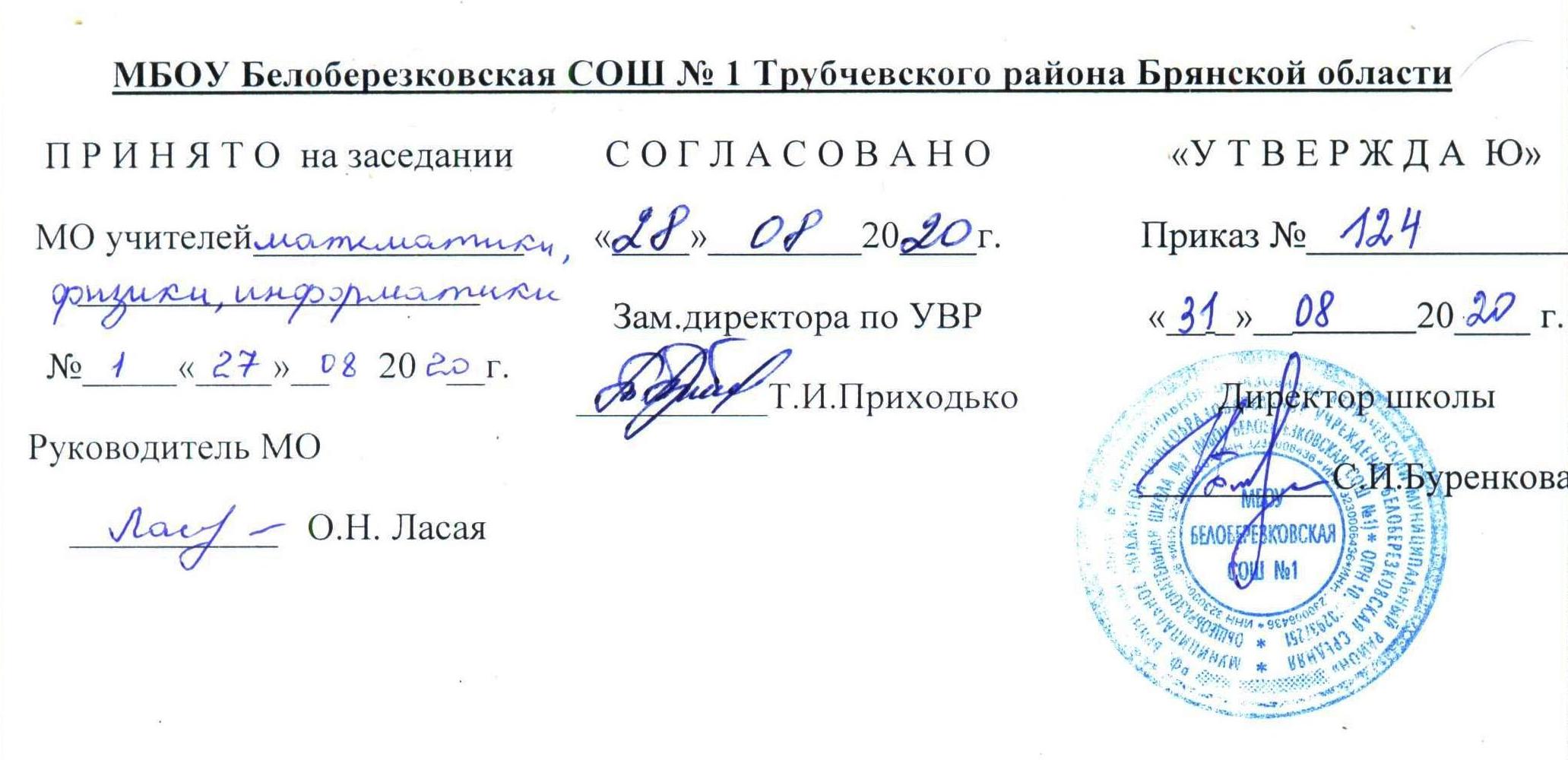 Пояснительная запискаРабочая  программа по учебному предмету «Математика» для 5 класса составлена в соответствии с Положением о порядке разработки и утверждения рабочей программы по учебным предметам, курсам, модулям в соответствии с ФГОС ООО МБОУ Белоберезковская СОШ №1 и на основании Основной образовательной программы основного общего образования  МБОУ Белоберезковская СОШ №1.В соответствии с требованиями к результатам освоения основной образовательной программы основного общего образования Федерального государственного образовательного стандарта рабочая программа предмета  «Математика» для 5 класса направлена на достижение учащимися личностных, метапредметных и предметных результатов по математике и позволяет добиваться следующих результатов освоения образовательной программы основного общего образования:личностные:- ответственного отношения к учению, готовности и способности обучающихся к саморазвитию и самообразованию на основе мотивации к обучению и познанию;- формирования коммуникативной компетентности в общении и сотрудничестве со сверстниками, старшими и младшими в образовательной, учебно-исследовательской, творческой и других видах деятельности;- умения ясно, точно, грамотно излагать свои мысли в устной и письменной речи, понимать смысл поставленной задачи, выстраивать аргументацию, приводить примеры и контрпримеры;- первоначального представления о математической науке как сфере человеческой деятельности, об этапах её развития, о её значимости для развития цивилизации;критичности мышления, умения распознавать логически некорректные высказывания,  отличать гипотезу от факта;- креативности мышления, инициативы, находчивости, активности при решении арифметических задач;- умения контролировать процесс и результат учебной математической деятельности;- формирования способности к эмоциональному восприятию математических объектов, задач, решений, рассуждений;метапредметные:- способности самостоятельно планировать альтернативные пути достижения целей, осознанно выбирать наиболее эффективные способы решения учебных и познавательных задач;- умения осуществлять контроль по образцу и вносить необходимые коррективы;- способности адекватно оценивать правильность или ошибочность выполнения учебной задачи, её объективную трудность и собственные возможности её решения;- умения устанавливать причинно-следственные связи; строить логические рассуждения, умозаключения (индуктивные, дедуктивные и по аналогии) и выводы;
- умения создавать, применять и преобразовывать знаково-символические средства, модели и схемы для решения учебных и познавательных задач;развития способности организовывать учебное сотрудничество и совместную деятельность с учителем и сверстниками: определять цели, распределять функции и роли участников, взаимодействовать и находить общие способы работы; - умения работать в группе: находить общее решение и разрешать конфликты на основе согласования позиций и учёта интересов; слушать партнёра; формулировать, аргументировать и отстаивать своё мнение;- формирования учебной и общепользовательской компетентности в области использования информационно-коммуникационных технологий (ИКТ-компетентности);- первоначального представления об идеях и о методах математики как об универсальном языке науки и техники;- развития способности видеть математическую задачу в других дисциплинах, в окружающей жизни;- умения находить в различных источниках информацию, необходимую для решения математических проблем, и представлять её в понятной форме; принимать решение в условиях неполной и избыточной, точной и вероятностной информации;- умения понимать и использовать математические средства наглядности (рисунки, чертежи, схемы и др.) для иллюстрации, интерпретации, аргументации;- умения выдвигать гипотезы при решении учебных задач и понимания необходимости их проверки;- понимания сущности алгоритмических предписаний и умения действовать в соответствии с предложенным алгоритмом;- умения самостоятельно ставить цели, выбирать и создавать алгоритмы для решения учебных математических проблем;- способности планировать и осуществлять деятельность, направленную на решение задач исследовательского характера;предметные:- умения работать с математическим текстом (структурирование, извлечение необходимой информации), точно и грамотно выражать свои мысли в устной и письменной речи, применяя математическую терминологию и символику, использовать различные языки математики (словесный, символический, графический), развития способности обосновывать суждения, проводить классификацию;- владения базовым понятийным аппаратом: иметь представление о числе, дроби, процентах, об основных геометрических объектах (точка, прямая, ломаная, угол, многоугольник, многогранник, круг, окружность, шар, сфера и пр.), формирования представлений о статистических закономерностях в реальном мире и различных способах их изучения;- умения выполнять арифметические преобразования рациональных выражений, применять их для решения учебных математических задач и задач, возникающих в смежных учебных предметах;- умения  пользоваться  изученными  математическими формулами;знания основных способов представления и анализа статистических данных; умения решать задачи с помощью перебора всех возможных вариантов;- умения применять изученные понятия, результаты и методы при решении задач из различных разделов курса, в том числе задач, не сводящихся к непосредственному применению известных алгоритмов.Для достижения планируемых результатов освоения учебного курса предмета «Математика, 5 класс» используется УМК:Математика:  5  кл.  /  С.  М.  Никольский,  М.  К.  Потапов, Н.  Н.  Решетников, А.  В.  Шевкин.  —  М.: Просвещение, 2016Математика. Сборник рабочих программ. 5 — 6 классы: пособие для учителей общеобразовательных учреждений / [сост. Т. А. Бурмистрова]. — М.: Просвещение, 2014. — 64 с.Потапов  М.  К. Математика: дидактические материалы. 5  кл.  /  М.  К.  Потапов, А.  В.  Шевкин.  —  М.: Просвещение, 2016. Потапов  М.  К. Математика: книга для учителя: 5—6  кл.  /  М.  К.  Потапов, А.  В.  Шевкин.  —  М.: Просвещение, 2012. Потапов  М.  К. Математика: рабочая тетрадь: 5  кл. В двух частях  /  М.  К.  Потапов,  А.  В.  Шевкин.  —  М.:  Просвещение, 2014.Чулков  П.  В. Математика: тематические тесты: 5  кл.  / П.  В.  Чулков, Е.  Ф.  Шершнев, О.  Ф.  Зарапина.  —  М.: Просвещение, 2011.Шарыгин  И.  Ф. Задачи на смекалку: 5—6 к л. /  И.  Ф.  Шарыгин,  А.  В.  Шевкин.  —  М.:  Просвещение,  2014.Содержание рабочей программы полностью соответствует содержанию примерной программы учебного предмета «Математика», рекомендованной Минобрнауки России, и авторской программы общеобразовательных учреждений «Математика» 5-6 классы/(авт.-сост). Т.А. Бурмистрова. На изучение предмета «Математика» в 5 классе отводится 5 часов в неделю (170 часов в год). Содержание Натуральные числа и нуль (47 ч)Ряд натуральных чисел. Десятичная запись, сравнение, сложение и вычитание натуральных чисел. Законы сложения. Умножение, законы умножения. Степень с натуральным показателем. Деление нацело, деление с остатком. Числовые выражения. Основная цель - систематизировать и обобщить сведения о натуральных числах: об их сравнении, сложении и вычитании, умножении и делении, добиться осознанного овладения учащимися приёмами вычислений, развивать навыки вычислений с натуральными числами.Измерение величин (30 ч)Прямая, луч, отрезок. Измерение отрезков и метрические единицы длины. Представление натуральных чисел на координатном луче. Окружность и круг, сфера и шар. Углы, измерение углов. Треугольники и четырехугольники. Прямоугольный параллелепипед. Площадь прямоугольника, объем прямоугольного параллелепипеда. Единицы площади, объема, массы, времени.Основная цель – систематизировать знания обучающихся о геометрических фигурах и единицах измерения величин.Делимость натуральных чисел (19 ч)Свойства и признаки делимости. Простые и составные числа. Делители натурального числа. Наибольший общий делитель, наименьшее общее кратное.Основная цель – познакомить обучающихся со свойствами и признаками делимости, сформировать навыки их использования.Обыкновенные дроби (65 ч)Понятие дроби, равенство дробей (основное свойство дроби). Приведение дроби к общему знаменателю. Сравнение, сложение и вычитание дробей. Законы сложения. Умножение дробей, законы умножения. Деление дробей. Смешанные дроби и действия с ними. Представление дробей на координатном луче. Решение текстовых задач арифметическими методами.Основная цель – сформировать умения сравнивать, складывать вычитать, умножать и делить обыкновенные и смешанные дроби. Вычислять значения выражений, содержащих обыкновенные и смешанные дроби, решать задачи на сложение и вычитание, на умножение и деление дробей, задачи на дроби, на совместную работу арифметическими методами.Повторение - 15 чТематическое планирование№п/пНазвание раздела, темы урока, контрольных, практических лабораторных работДата поплануДата пофактуНатуральные числа и нуль  - 44 часовНатуральные числа и нуль  - 44 часовНатуральные числа и нуль  - 44 часовНатуральные числа и нуль  - 44 часовРяд натуральных чиселДесятичная система записи натуральных чиселРазложение натуральных чисел на разрядные слагаемыеСравнение натуральных чиселСравнение натуральных чиселСложение натуральных чиселСложение. Законы сложенияНекоторые правила сложения Вычитание натуральных чиселВычитание натуральных чиселНекоторые правила вычитанияАлгоритм решения текстовых задач. Решение текстовых задач с помощью сложения и вычитания Решение текстовых задач с помощью сложения и вычитания Решение текстовых задач с помощью сложения и вычитания. Занимательные задачиУмножение натуральных чиселУмножение. Законы умноженияРаспределительный закон умножения. Раскрытие скобокРаспределительный закон умножения. Вынесение общего множителя за скобкиСложение чисел столбикомВычитание чисел столбикомСложение и вычитание чисел столбикомКонтрольная работа №1 по теме: «Сложение и вычитание натуральных чисел»Умножение чисел столбикомУмножение чисел столбикомСтепень с натуральным показателемКвадрат и куб натурального числаДеление нацелоДеление нацело. Правила деленияДеление нацело. Свойство частногоРешение текстовых задач с помощью умножения и деления. Решение задач «во сколько раз больше (меньше)?»Решение текстовых задач с помощью умножения и деления. Решение задач на рассуждениеРешение текстовых задач с помощью умножения и деления. Занимательные задачиЗадачи «на части» Задачи «на части». Решение задач на рассуждениеЗадачи «на части». Занимательные задачиДеление с остатком. Правило.Деление с остатком. Нахождение неизвестного делимого и неизвестного делителяРешение задач по теме «Деление с остатком»Числовые выражения. Порядок действий Чтение и запись числовых и буквенных выраженийКонтрольная работа №2 по теме: «Умножение и деление натуральных чисел»Нахождение двух чисел по их разности и сумме. Эксперименты с величинамиНахождение двух чисел по их разности и сумме. Составление числового выраженияРешение задач по теме: «Нахождение двух чисел по их разности и сумме»Измерение величин - 30 часовИзмерение величин - 30 часовИзмерение величин - 30 часовИзмерение величин - 30 часовПрямая. Луч. ОтрезокПрямая. Луч. Отрезок. Параллельные прямыеИзмерение отрезков с помощью циркуля и линейки.Измерение отрезков.Метрические единицы длины. Соотношения между нимиМетрические единицы длиныПредставление натуральных чисел на координатном лучеПредставление натуральных чисел на координатном луче. Сравнение натуральных чиселКонтрольная работа №3 по теме: «Прямая. Луч. Отрезок»Окружность и круг. Сфера и шарУглы. Виды угловУглы. Измерение угловТреугольники. Виды треугольниковТреугольники. Решение задачЧетырёхугольники. Виды четырёхугольниковЧетырёхугольники. Решение задачМногоугольникиПлощадь прямоугольника. Единицы площадиСоотношения между единицами площадиПрямоугольный параллелепипедКубОбъём прямоугольного параллелепипеда. Единицы объёмаСоотношения между единицами объёмаЕдиницы массыЕдиницы времениЗадачи на равномерное движениеЗадачи на движение по рекеЗадачи на движение в одном направлении и противоположном направленииЗанимательные задачиКонтрольная работа №4 по теме: «Измерение величин»Делимость натуральных чисел - 19 часовДелимость натуральных чисел - 19 часовДелимость натуральных чисел - 19 часовДелимость натуральных чисел - 19 часовСвойства делимостиСвойства делимостиПризнаки делимости на 2, 5 и 10Признаки делимости на 3, 9Решение задач на признаки делимостиПростые и составные числаПростые и составные числаДелители натурального числаРазложение составного числа на множителиРазложение составного числа на множителиНаибольший общий делитель.Нахождение наибольшего общего делителяНаибольший общий делитель. Взаимно простые числаЗанимательные задачиНаименьшее общее кратноеНахождение наименьшего кратногоНахождение наименьшего кратногоЗанимательные задачиКонтрольная работа №5  по теме: «Делимость натуральных чисел»Обыкновенные дроби - 65 часовОбыкновенные дроби - 65 часовОбыкновенные дроби - 65 часовОбыкновенные дроби - 65 часовПонятие дробиРавенство дробей. Основное свойство дробиСокращение дробейСокращение дробейНахождение части от числаНахождение части от числаНахождение  числа по его частиНахождение  числа по его частиПриведение дробей к наименьшему общему знаменателюПриведение дробей к наименьшему общему знаменателюПриведение дробей к общему знаменателюПриведение дробей к общему знаменателюСравнение дробей с одинаковым знаменателемСравнение дробей с разными знаменателямиСравнение дробей с разными знаменателямиСложение дробей с равными знаменателямиСложение дробей с разными знаменателямиСложение дробей с разными знаменателямиПереместительный и сочетательный законы сложенияПрименение законов сложенияПрименение законов сложенияРешение задач на работуВычитание дробей с равными знаменателямиВычитание дробей с разными знаменателямиВычитание дробей с разными знаменателямиРешение задач по теме: «Сложение и вычитание дробей»Занимательные задачиКонтрольная работа №6  по теме: «Обыкновенные дроби»Умножение дробейУмножение дробейУмножение натурального числа на дробьОбратная дробь. Взаимно обратные дробиПереместительный и сочетательный законы умноженияРаспределительный закон умноженияДеление дробейДеление дроби на натуральное числоРешение задач на деление дробейВычисление значений числовых выраженийНахождение части целогоНахождение целого по его частиКонтрольная работа №7  по теме: «Умножение и деление дробей»Задачи на совместную работуЗадачи на совместную работуСтаринные задачи на совместную работуЗанимательные задачиПонятие смешенной дробиЗапись  дроби в виде смешанной дроби и обратноСравнение смешанных дробейСложения смешанной дроби сцелым числом и дробью Сложение смешанных дробей с равным знаменателемСложение смешанных чисел с разными знаменателямиВычитание из смешанной дроби целого числа и  дробиВычитание  смешанных дробей с равным знаменателемВычитание смешанных дробей с разными знаменателямиУмножение смешанных дробейПрименение распределительного закона при упрощении вычисленийДеление смешанных дробейВычисление числовых выраженийВычисление числовых выраженийКонтрольная работа №8  по теме: «Смешанные дроби»Представление обыкновенных дробей на координатном лучеПредставление смешанных дробей на координатном лучеСреднее арифметическоеПлощадь прямоугольникаОбъём прямоугольного параллелепипедаПовторение - 12 часовПовторение - 12 часовПовторение - 12 часовПовторение - 12 часовПовторение по теме: «Сложение и вычитание натуральных чисел»Повторение по теме: «Умножение и деление натуральных чисел»Повторение по теме: «Угол. Измерение углов»Повторение по теме: «Делимость натуральных чисел»Повторение по теме: «НОД и НОК »Повторение по теме: «Сложение и вычитание обыкновенных дробей»Повторение по теме: «Умножение и деление обыкновенных дробей»Повторение по теме: «Сложение и вычитание смешанных дробей»Повторение по теме: «Умножение и деление смешанных дробей»Итоговая контрольная работа №9Решение занимательных задачРешение логических задачИтого170